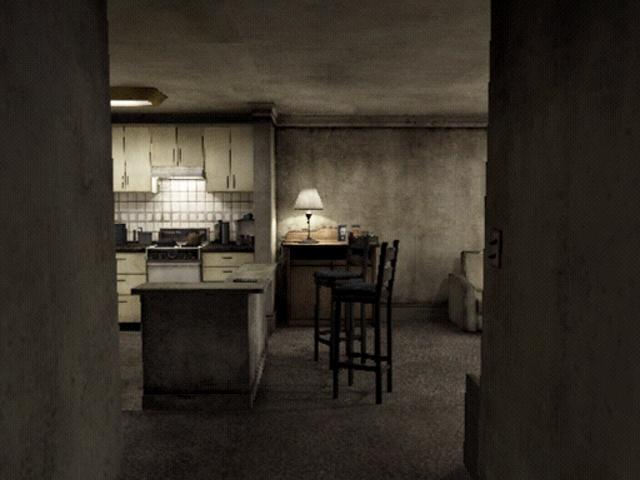 Level Design Document:  The ElevatorHalf Life 2: Episode 2 - Morgan DavisVersion 1.0Document Revisions TableTable of FiguresFigure 1: Initial Bedroom	8Figure 2: Door to Apartment Rooms	8Figure 3: Interior of an apartment	8Figure 4: The Surreal Guts/Flesh Area	8Figure 5:  Overview Map (Thirteenth Floor)	10Figure 6 - Lobby Overview Map	11Figure 7 - Flow Progression Chart	13Figure 8: Area Breakdown Map	14Figure 9: Area 1 Detail Map with Keys	15Figure 10 - Walking Zombie	16Figure 11: Main Character, Gordon Freeman	16Figure 12 - Stairwell	16Figure 13: Exterior of the Building	16Figure 14: Furniture Example	17Figure 15: Elevator Example	17Figure 16: Texture Example (Wallpaper)	17Figure 17: Lighting Example	17Figure 18: Area 2 Detail Map with Keys	18Figure 19: Main Character, Gordon Freeman	19Figure 20: Enemy Example	19Figure 21: Zombie in Room Example	19Figure 22: Bathtub Scene Example	19Figure 24: Bathroom Example	20Figure 23: Battery Setup	20Figure 25: Texture of Walls	20Figure 26: Generator Room	20Figure 27: Area 3 Detail Map with Key	21Figure 28: Main Character, Gordon Freeman	22Figure 29: Terrain Example	22Figure 30: Janitor's Closet Hole Example	22Figure 31: Gate Example	23Figure 32: Door to Janitor's Closet Example	23Figure 33: Closet Example	23Figure 34: Lighting (Dark)	23Figure 35: Area 4 Detail Map with Keys	24Figure 36: Main Character, Gordon Freeman	25Figure 37: Torso Zombie	25Figure 38: Destroyed in Places	25Figure 39: Bedroom Layout Example	25Figure 40: Room with windows (planked in game)	26Figure 41: Kitchen Pieces	26Figure 42: Wallpaper	26Figure 43: Lighting (Ambient, but dark)	26Figure 44: Area 5 Detail Map with Keys	27Figure 45: Main Character, Gordon Freeman	28Figure 46 - Walking Zombie	28Figure 47 - Torso Zombie	28Figure 48: Bathroom Example	29Figure 49: Interior Layout Example	29Figure 50: Floodlights	30Figure 51: Light Fixture Example	30Figure 52: Texture (Wallpaper) Example	30Figure 53: Lighting Example (Bright, until battery taken)	30Figure 54: Area 6 Detail Map with Keys	31Figure 55: Main Character, Gordon Freeman	32Figure 56: Walking Zombie Example	32Figure 57: Terrain Example	33Figure 60: Architecture Example	33Figure 59: Model Example	33Figure 58: Rubble Example	33Figure 61: Texture Example	34Figure 62: Lighting Example	34Level AbstractQuick Summary"The Elevator" is a first person single player horror level set in the realm of Half Life 2. Gordon Freeman must escape a spooky and twisted apartment building. However, Gordon does not have any weapons, and must use the limited light he has to stop the evil creatures of the dark. The game features various keys that unlock the other apartment rooms, as well as notes left behind by the now dead tenants. Since the level takes place on the thirteenth floor, Gordon must use the elevator to get down. However, the generator room to power it is lacking two of its three necessary batteries. The player must find the batteries in the other rooms all while avoiding ruthless creatures. Four Questions Entering the Design of this Level:Why is this fun?	This level taps into the fear emotion. Players do not have the ability to fight back with a powerful weapon, and thus must fight back through defense, or simply run. This constant tension and illusion of danger always adds exhilaration to the game experience. What makes this sequence interesting/memorable?	Even if the player knows something they must do, they still feel afraid and anxious. No one should forget taking out a battery that powers a significant light source, in turn awaking the nasty creatures lying in wait. It could also occur when zombies cut in half crawl all over the floor while the player jumps from box to box making sure to avoid their reach.   How will you communicate to the player what they need to do?	Players know the mechanics through the first minute or two of gameplay. They discover a locked door, the key to it, a note, and that the creatures freeze to light. From there, the players can figure out the rest of the level. Most of the tension comes from the anxiety the player knows they must go through, yet executing it anyway.  How can the player break it?	The player could lure some of the zombies back to previous lit sections. This could prove tricky and almost pointless to do, however. Hook(s)Light Mechanic: Zombies freeze when they encounter light. This new mechanic works well in this level because the player never obtains a weapon. Gameplay HighlightsFreezing enemies with lightEscaping enemies that once had light on themFinding keys to gain access to other roomsGaining high ground to specific zombie typesFinding notes which contain subtle story backgroundSetting SummaryMission DifficultyScale: 1-10 (1 is Easiest and 10 is Hardest)Mission MetricsCharactersVisual ThemesKey Theme References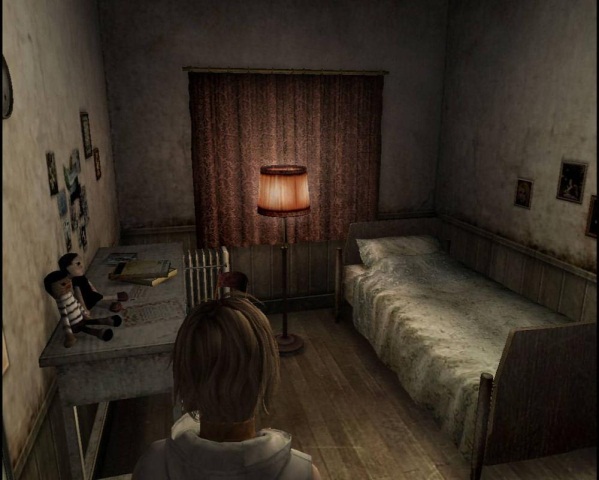 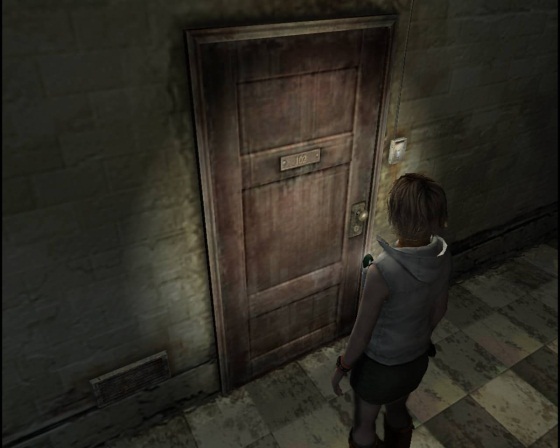 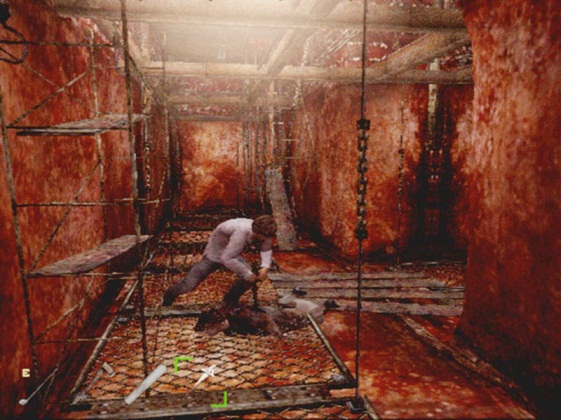 Level SummaryCampaignContextThis is a level before Gordon Freeman finds physics interesting. Instead of a scientific career, Gordon pursues a religious one, hoping to discover a spiritual essence to human kind. Thus, he accepted a job working at a local church, and moved into this apartment complex.  BackstoryPrior to the Black Mesa event, and Gordon Freeman's school days, an incident known as the "Demonic Escape" happened in this apartment." Gordon moved into this apartment complex to begin his new job working at a church just down the road. One night, Gordon decided he would experiment with the spiritual world. In his room, he attempted to open a portal to something he did not understand. Nothing happened immediately, so Gordon went to bed. During the night, Gordon heard screaming, screeching metal, gunshots, and people whispering. He knew he had summoned something terrible into his apartment complex. Instead of going outside, he waited in his room nine days, eating all the food/water he had left. This level entails the moment Gordon decided to leave the apartment complex. AftermathThe character dies in the Elevator. Possibly the level could expand further if the designer comes back and changes the base engine to add a flashlight.Objective(s)Escape the Apartment complexFreeze zombies using the lightFind the batteries for the generator to turn on the elevatorFind the keys to unlock specific roomsRead the notes (Bonus)Overview Map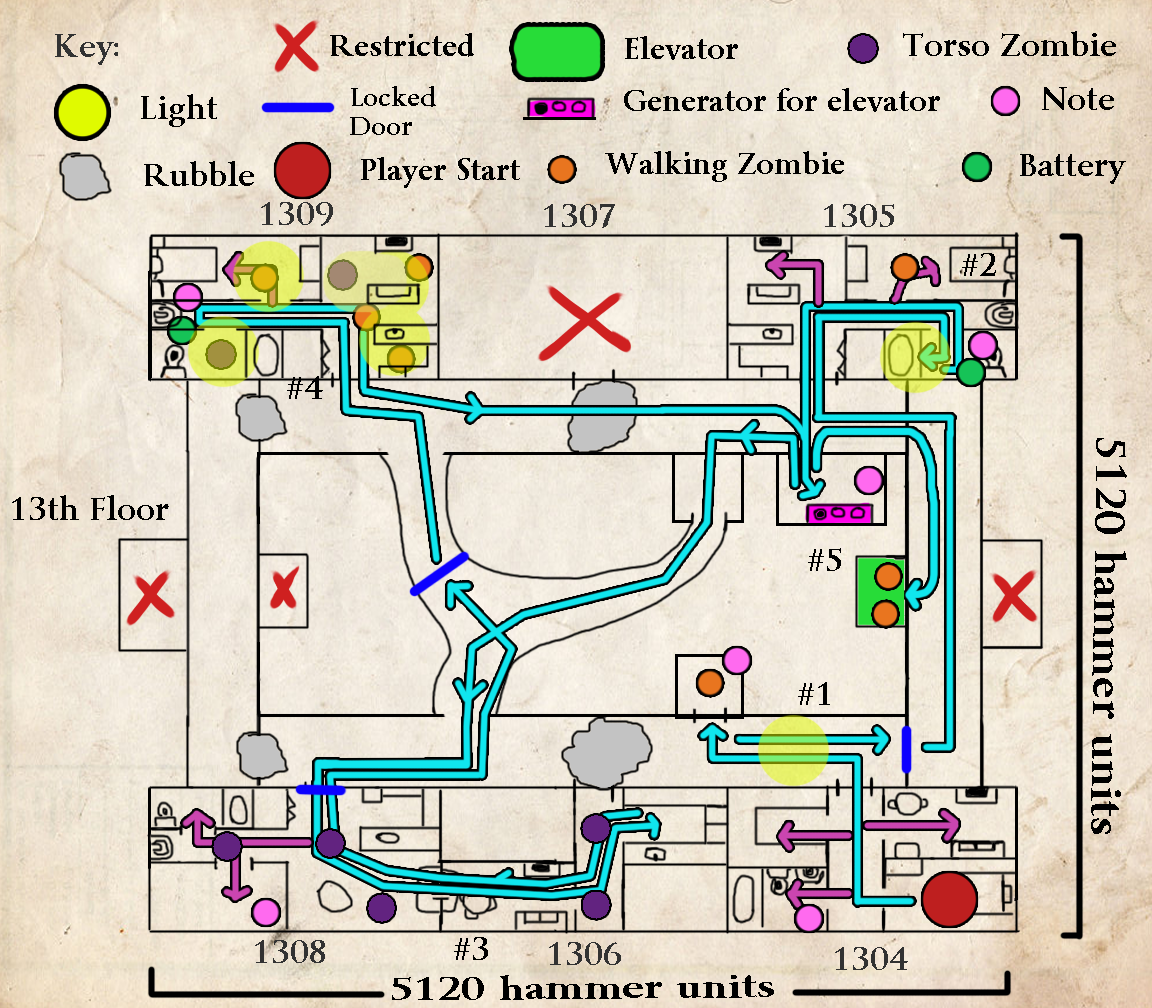 Figure :  Overview Map (Thirteenth Floor)Level FlowFlow Summary1. "The Tutorial" - players find their first note, learn that light freezes the enemies, and use their first key. They also see two zombies in an elevator (the door isn't open, but the player can see through it).2. The First Apartment Room - Players find the first battery (technically 2 of 3) for the generator here. After picking it up, a zombie comes after the player from another room. The player can simply run or trap the zombie in the light in the bathroom. The player also finds a new key here.3. On route to this second room, players go through a surreal middle part of the apartment. The walls look like a cave wall, and the music changes. In the apartment room, no lights can stop zombies. Instead the player must gain elevation to avoid the crawling torso zombies. The player retrieves a key here that opens the gate in the middle section. 4. After opening the gate, players make it into the third apartment room. Inside are multiple frozen zombies. A floodlight powered by a battery hold the zombies in place. The player must grab the final battery (this turns off the lights) and escape the zombies that awake.5. The player places all three batteries in the generator room. Afterwards, the elevator from the first area powers on. The zombie inside freezes and the player must go down it with them in company.6. However, the game ends with the Elevator stopping, and the lights go out. Unfortunately, the player doesn't make it.Detailed DesignLevel DetailsGameplay Area Breakdown MapFigure : Area Breakdown MapDetailed WalkthroughArea 1: Tutorial Section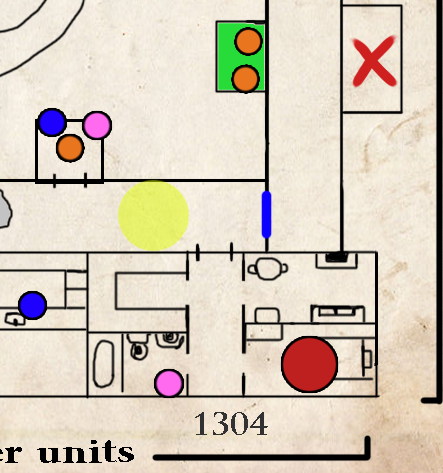 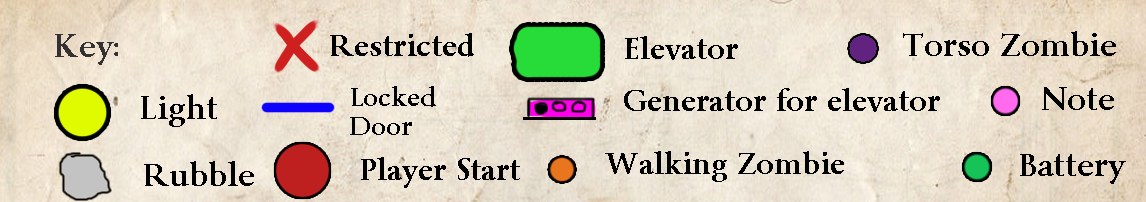 Figure : Area 1 Detail Map with KeysInitial LoadoutNo Equipment/weapons/itemsGameplay/StoryThe player begins in their bedroom. Here the player finds a note that reads, "I must leave this place."When the player exits their apartment room, they encounter two doors. The one on the right is locked, meanwhile the "janitor's closet" door is not. When the player opens the janitor closet, a walking zombie comes out after them. With no place to go the player runs away, and the zombie hits the light in the hall, instantly freezing. Inside the janitor's closet is the key to the hallway door, and a note that reads, "I turn to stone, when you are gone."Text and DialogObjective TextNo Objective Text required (the notes do not count as objective text). Dialog/ScriptNo script/dialogVisual ReferencesThemeTall Apartment Complex InteriorCharacters/Vehicles Introduced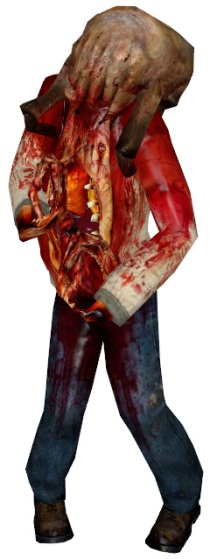 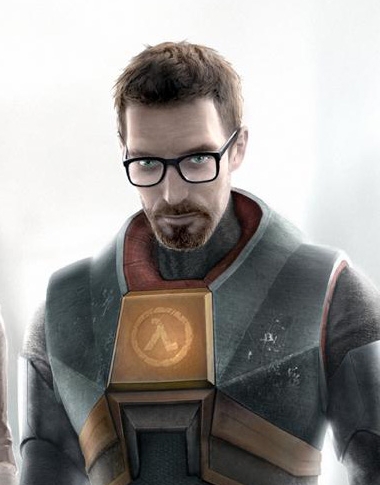 Environment References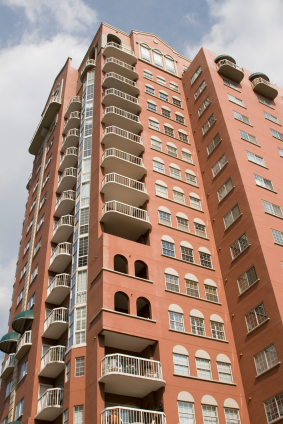 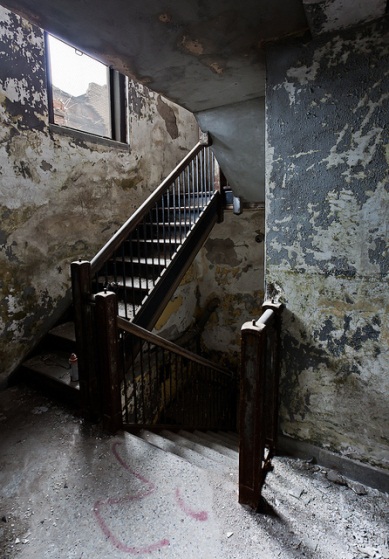 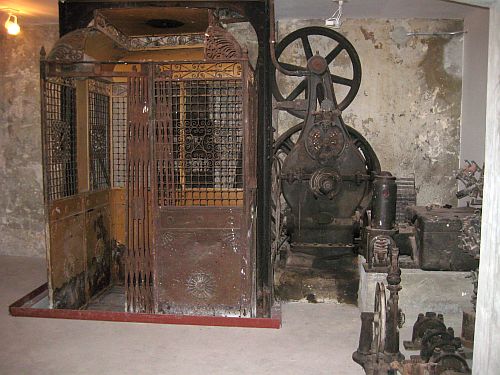 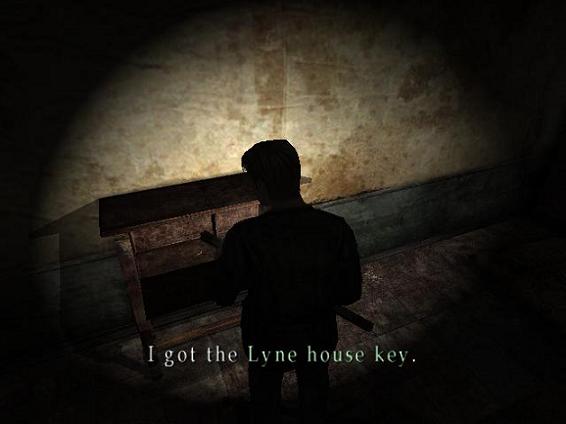 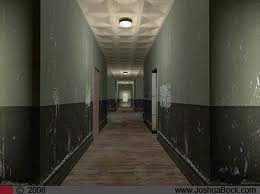 Area 2: Generator Room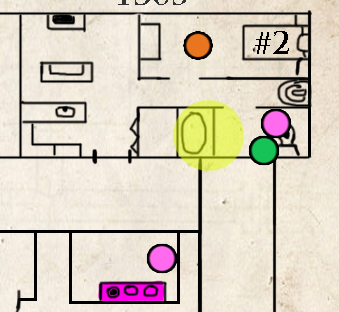 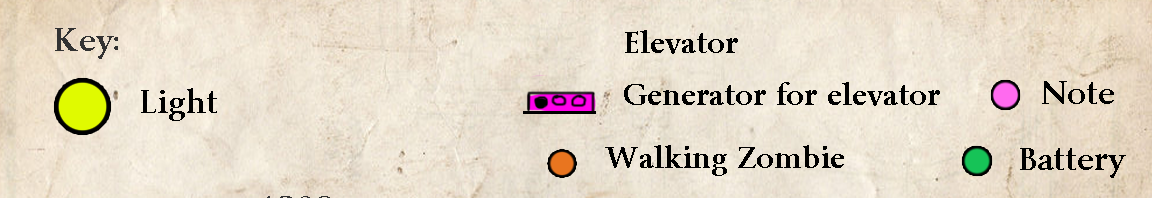 Figure 18: Area 2 Detail Map with KeysInitial LoadoutNoneGameplay/StoryThe player notices a generator room due to the light and noise emitting from it (the door is open). Inside the generator room is an electrical unit lacking two batteries. The room across from the Generator room houses the first battery. The battery connects into an electric wiring system that electrocuted someone in the bathtub. When the player takes this battery, a zombie pops out of the bedroom. In the bathroom, the player finds the key to room 1308, and a note that reads, "The echoes of the daylight. Of everything that is alive."Text and Dialog	NoneObjective TextNoneDialog/ScriptNoneVisual ReferencesThemeTall Apartment Complex InteriorCharacters/Vehicles IntroducedEnvironment References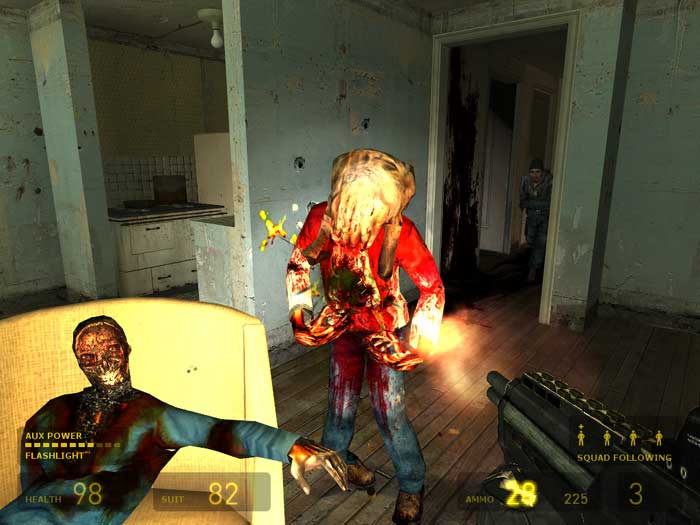 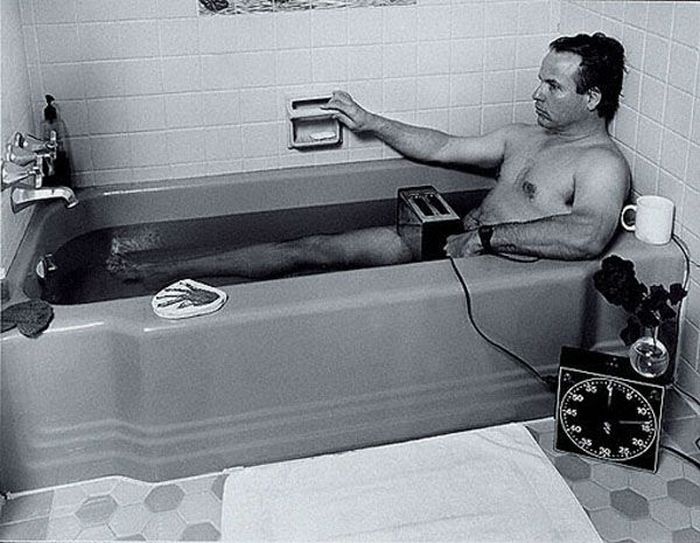 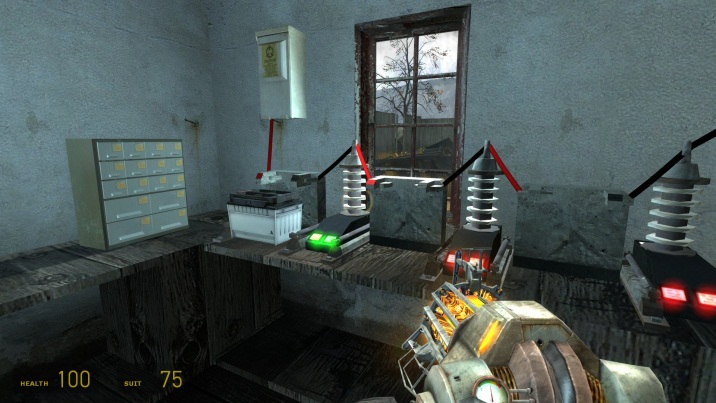 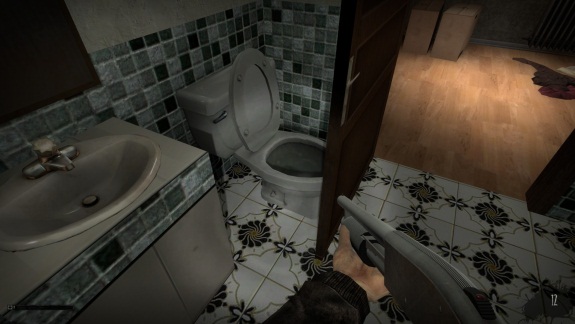 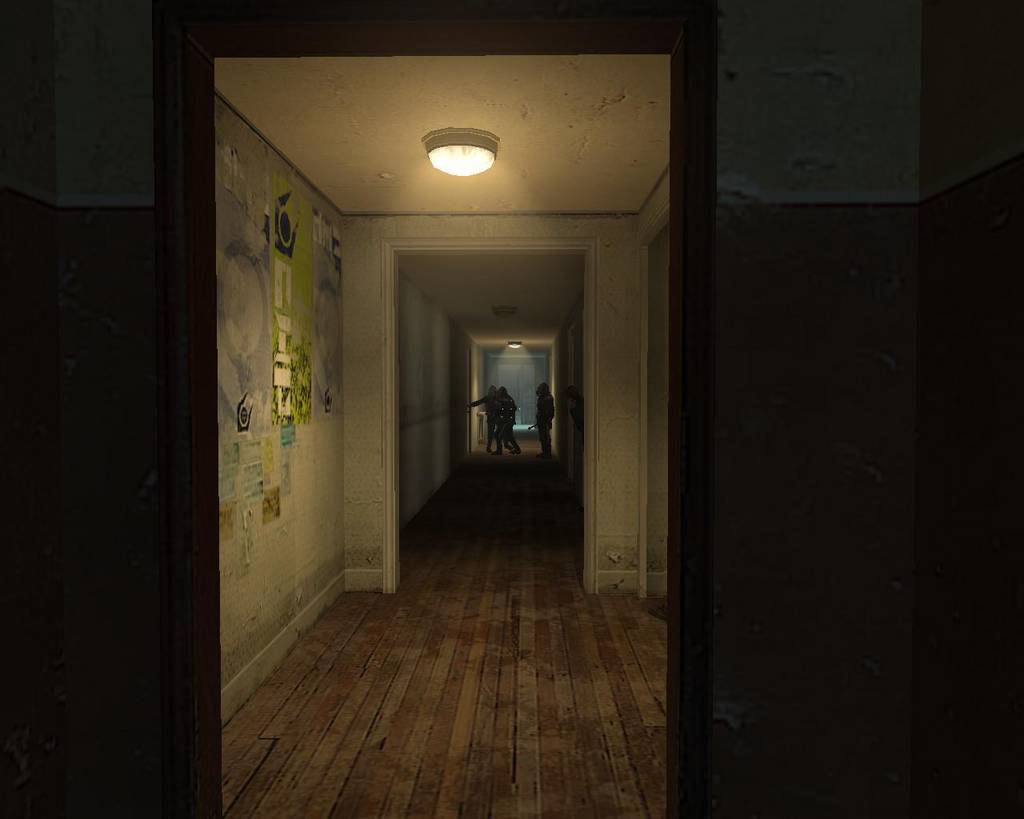 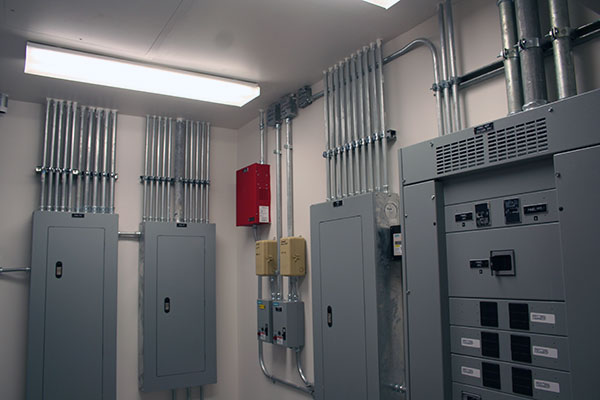 Area 3: Surreal Tunnel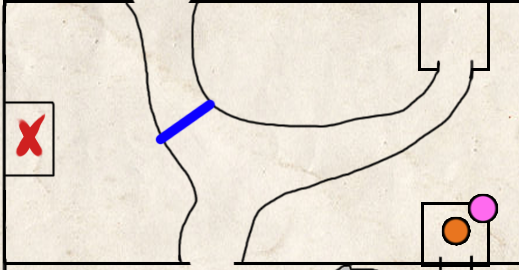 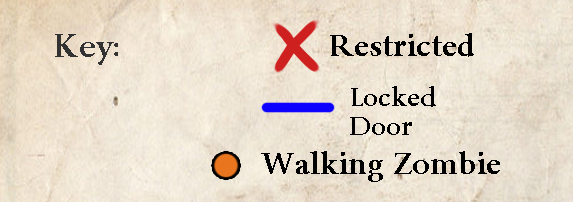 Figure 27: Area 3 Detail Map with KeyInitial LoadoutNoneGameplay/StoryComing through another janitor's closet, this section adds a moment of surrealism. New music plays, adding tension to the moment. In addition, this area is dark and nasty feeling.A gate presents a blocking point to the player, and acts as foreshadowing to a key pickup later. Text and DialogObjective TextNoneDialog/ScriptNoneVisual ReferencesThemeFlesh walls, cave tunnelsCharacters/Vehicles IntroducedEnvironment References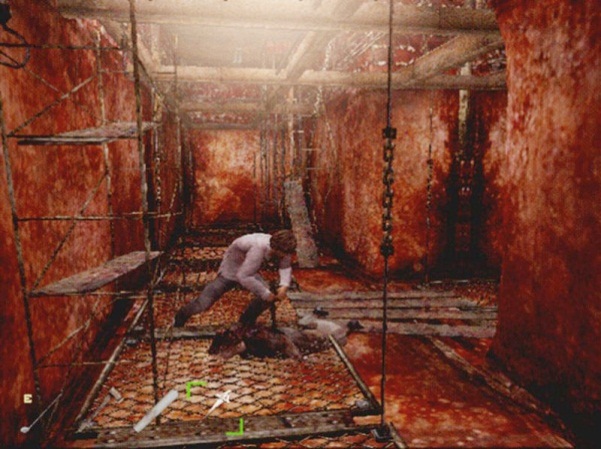 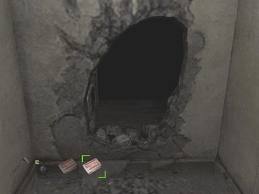 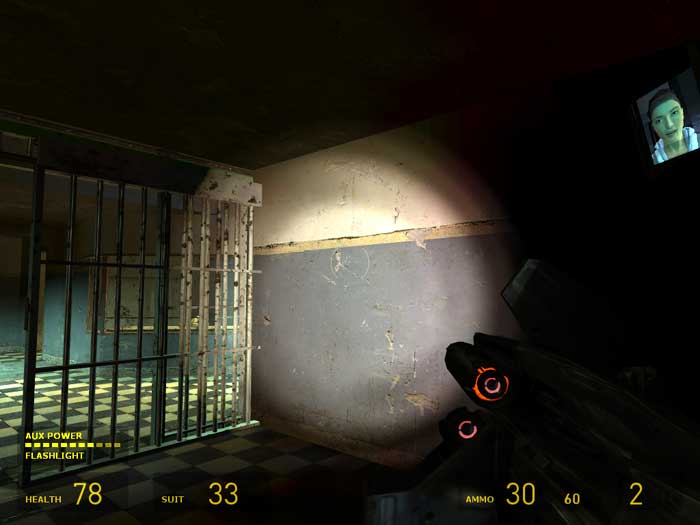 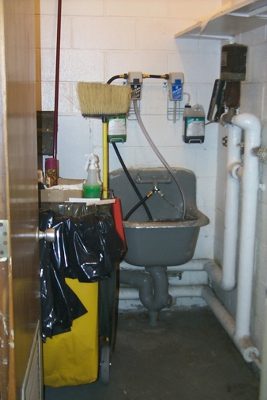 Area 4: The Crawler Roomc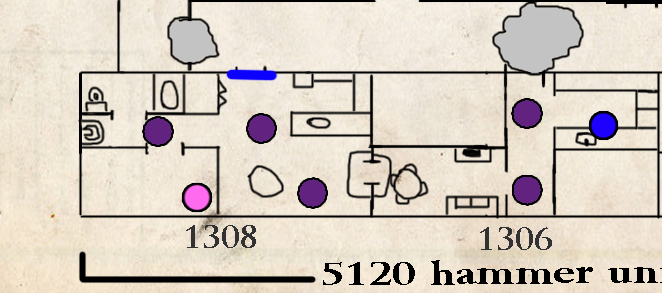 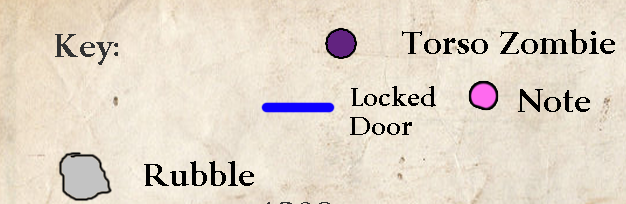 Figure 35: Area 4 Detail Map with KeysInitial LoadoutNoneGameplay/StoryUsing the key from the generator section, players enter Room 1308. In this room are several torso zombies. These zombies move quickly, but cannot climb or jump up. Therefore, the player must gain verticality to avoid them.The player moves through a broken part of the wall into the adjacent room (1306). Here are more zombies on the floor, so the player must try to stay on top of boxes/couches to avoid them. The player finds a key at the end of this section that opens the gate in the middle surreal section. If the player chooses to go after the note in the bedroom of 1308, it reads, "I sit here and I wait."Text and DialogObjective TextNoneDialog/ScriptNoneVisual ReferencesThemeTall Apartment Complex InteriorCharacters/Vehicles Introduced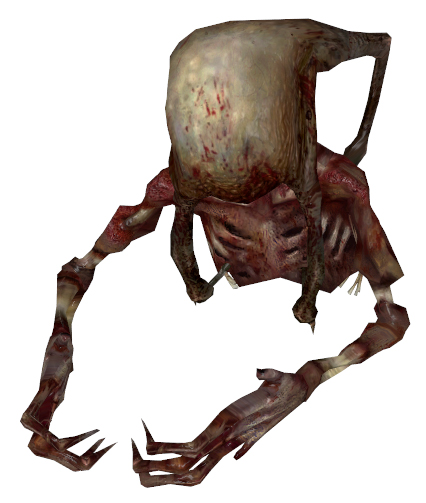 Environment References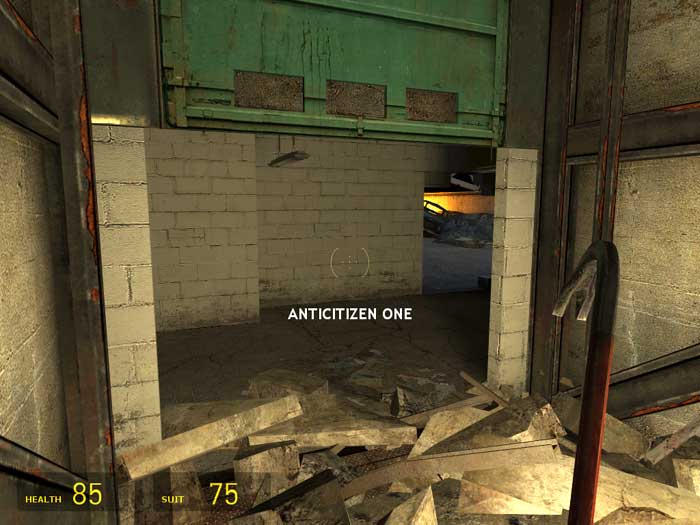 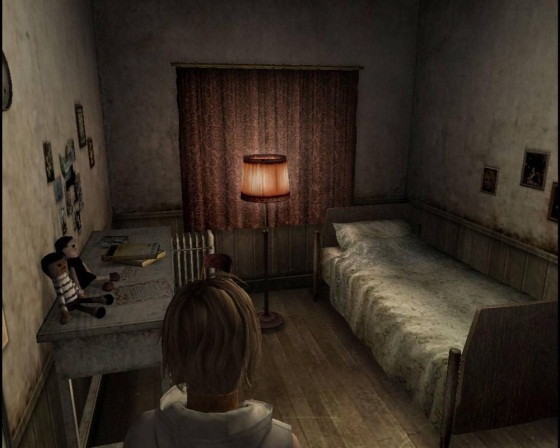 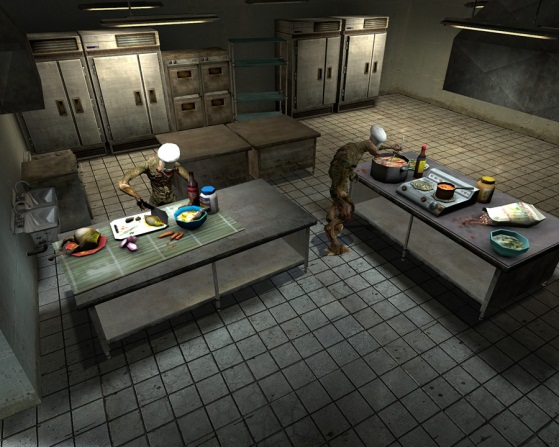 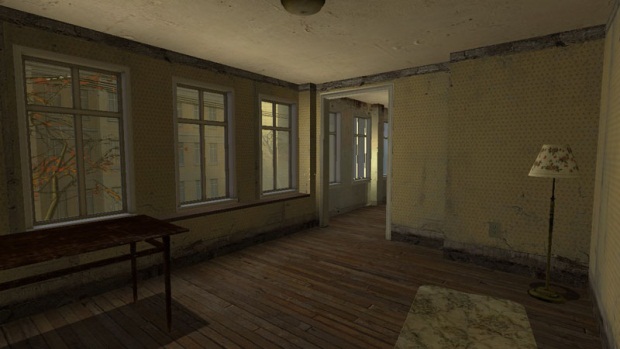 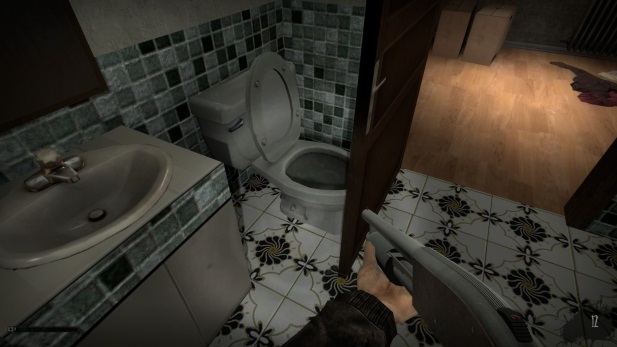 Area 5: Lights Out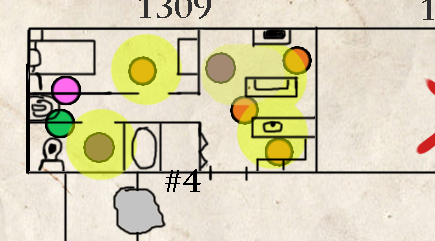 t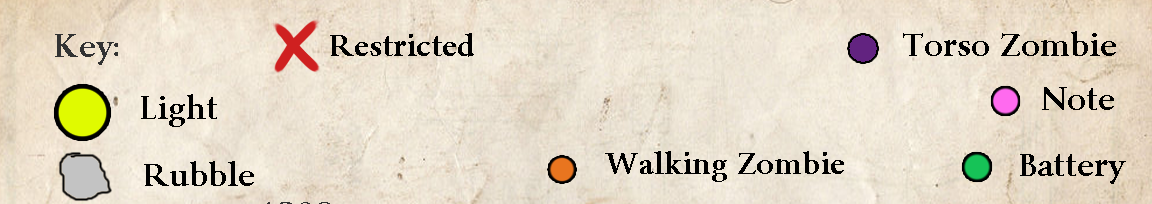 Figure 44: Area 5 Detail Map with KeysInitial LoadoutNoneGameplay/StoryWhen first entering this area, the player notices a handful of zombies frozen by a couple headlights scattered in the apartment. The player must take the final battery and run out of this area, hoping to escape the claws of the unfrozen zombies. Both types of zombies exist in this room. Before grabbing the battery, players can read a note: "the lights don't shine no more."Text and Dialog	None (except the note)Objective TextNoneDialog/ScriptNoneVisual ReferencesThemeTall Apartment Complex InteriorCharacters/Vehicles IntroducedFigure  - Torso ZombieEnvironment References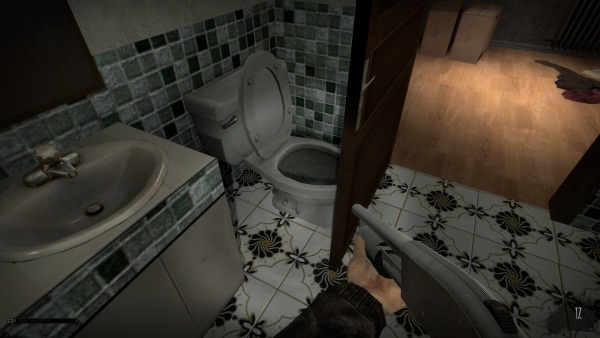 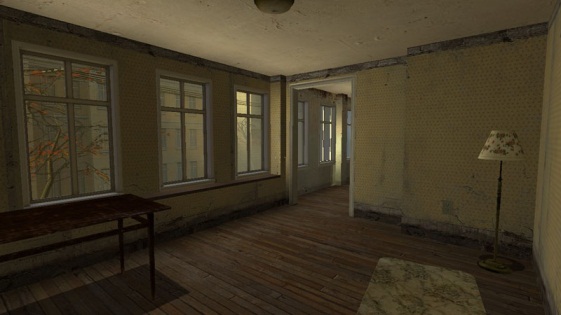 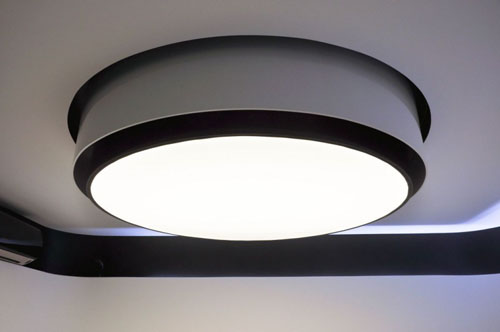 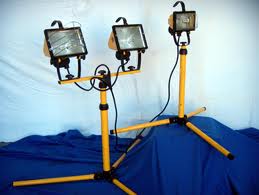 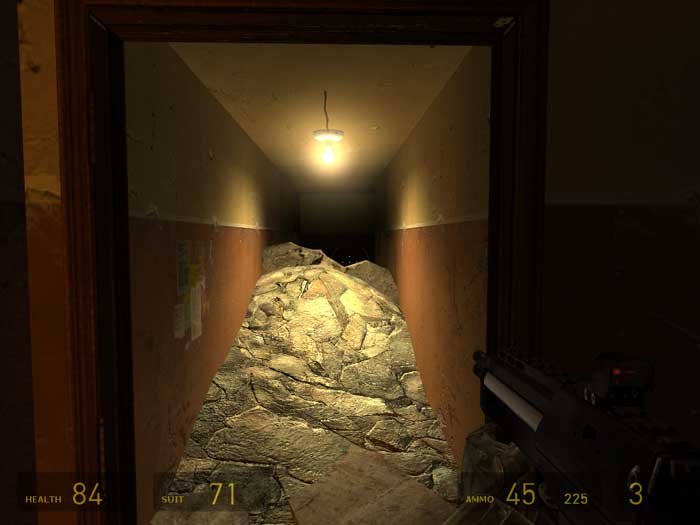 Critical Asset ListReferencesFlesh Wall:http://img210.imageshack.us/img210/2166/sh4c.jpgApartment Room:	http://www.homemademech.com/Uploads/Greview/7131108856173.jpgBedroom with lamp:http://images1.wikia.nocookie.net/__cb20091126070241/silent/images/thumb/d/d6/Heather%27s_room.jpg/1000px-Heather%27s_room.jpgApartment 102 Door:	http://images4.wikia.nocookie.net/__cb57887/silent/images/b/ba/HeatherApartment.jpgGordon Freeman:http://3.bp.blogspot.com/-ybZxfejFU4E/T6gtiRYNxuI/AAAAAAAAGps/ntq4Lx74JMU/s1600/Gordonfreeman.jpgWalking Zombie:http://images1.wikia.nocookie.net/__cb20090527180426/half-life/en/images/8/83/Zombie_HL2.jpg
Fast Zombie Torso:	http://images.wikia.com/half-life/en/images/1/1e/Fast_zombie_torso.jpgRoom from HL2:http://www.ymag.it/wp-content/uploads/2010/04/015.jpgHallway with Combine:http://img.gamefaqs.net/screens/a/a/d/gfs_53389_2_15.jpgAnother hallway from HL2:http://t3.gstatic.com/images?q=tbn:ANd9GcQw7h7_WJFMOZxG8VVUOgxMUhrX1pJNop8WgkaTj7UmB_-VgaWyuA&t=1Exterior of Apartment:http://ohmyapt.apartmentratings.com/images/tall-apartment-building.jpgFloodlights:http://t1.gstatic.com/images?q=tbn:ANd9GcQ4j_2T0leG8XrhLq7Hkv0VtVPCuDBJHKkYi7wl8wkX5lsIyzDd2A&t=1Old Elevator:http://ahamedia.files.wordpress.com/2009/07/basement-of-hotel-pennsylvnia-5.jpg%3Fw%3D600Janitor's Closet:http://takemystockplease.com/wp-content/uploads/2011/02/janitors-closet.jpgElectric Room (Generator Room):http://www.vintageelectric.net/images/galleries/institutional/Electric-Equipment-Room.jpgBathtub Suicide:http://thefortuno.com/wp-content/uploads/2010/05/The_Suicide_Series_12.jpgElectric Circuit:	From Half Life 2 GameplayHole in Wall:http://t3.gstatic.com/images?q=tbn:ANd9GcRt_Ey6A3WEmf8LTvB3kl3Qy4d9MCMcLD_sQF_nnMl1u9lGs31szQ&t=1Stairwell:	http://farm6.staticflickr.com/5338/7096439249_a983d5122d_z.jpgRubble:http://www.visualwalkthroughs.com/halflife2/anticitizenone1/anticitizenone1.htmRubble 2:	http://www.visualwalkthroughs.com/halflife2/anticitizenone1/anticitizenone1.htmKitchen Models:http://images1.wikia.nocookie.net/__cb20090111174953/half-life/en/images/2/28/Bm_kitchens.jpgApartment with Zombie:http://www.visualwalkthroughs.com/halflife2/anticitizenone1/22.jpgMetal Gate:http://www.visualwalkthroughs.com/halflife2/entanglement/11.jpgLight Fixture:http://www.bodew.com/wp-content/uploads/2010/12/apartment-LED-lighting-fixtures.jpgDesigner:Morgan DavisDocument Date:September 3rd, 2012Intended Level Delivery Date:October 1st, 2012VersionDescriptionRequestorDate1.0Initial DocumentProfessor Ouellette9/5/2012ThemeThriller/HorrorMoodTense/AnxiousSettingApartment complex (interior only), Exterior outside view from window is dark/cloudyTime of Day8pmSeasonFallWeatherCloudyPositionDifficultyReasonsBeginning3The actual gameplay only presents two zombies at the beginning, but because Gordon does not have a weapon, they might catch some players.Middle6The crawling zombies in one of the rooms never hit light, so the player must find creative ways to escape. End8Another room has a ton of enemies unfreezing when the player takes a battery. This sequence could prove difficult to escape if the player does not think about it.Play Time5-8 minutesCritical Path15360 hammer editor unitsPhysical Area5120 x 5120 hammer editor unitsCharacterDescriptionGordon FreemanThe protagonist of Half Life. He never talks or complains. He was an MIT student and worked on the Black Mesa Project.ThemeDescriptionApartmentApartment complex, eighteen floors tall. Long skinny hallways, doors everywhere, elevators, stairs, apartment rooms, janitor closets, generator room.Suburban ExteriorThe exterior is more apartment complexes, a block full of cars, tall buildings, and plenty of streetlights.Asset NameTypeUseExists?Link/PicInfo_player_startEntityFor the player to spawnYesLight_pointentityFor all of the lightsYesNpc_zombieAIMain enemyYesNpc_fastzombietorsoAISecond enemyYesBlood DecalDecalBlood decoration on the wallsYesNote MeshSMFor the note pick upNoN/AKey MeshSMTo pick up and unlock doorsNoN/AProp_Door_RotatingEntityDoorsYesElevator MeshSMFor the elevatorYesElevator DoorSMFor the elevatorYesLogic_autoentitySets up the level's scriptingYesFurnitureSMFor decorating the roomsYesApartment WallpaperTextureFor the BSP texturingYesBatteryMeshFor the battery/generatorYes